Blundell’s fsl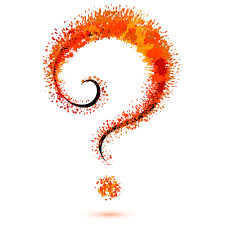 Presents a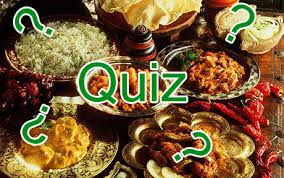 Curry and Quiz NightTwo Course Hot Buffet + puppodums etcSaturday 15th	August 2015From 7:30 pm £15 per personEntry includes Quiz SheetFree Dinner for Couple with highest score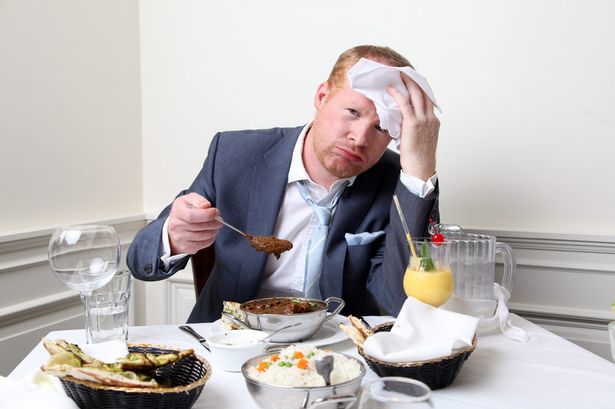 Advance bookings only – see staff for details 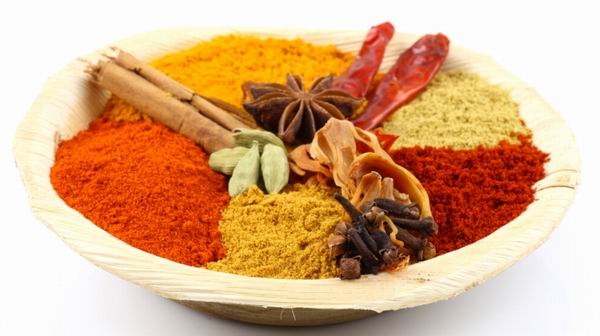 